ELECTRONIC SUPPLEMENTARY MATERIALScaling of thermal tolerance with body mass and genome size in ectotherms: A comparison between water–and air–breathersFélix P. Leiva1,*, Piero Calosi2, Wilco C.E.P. Verberk11Department of Animal Ecology and Physiology, Institute for Water and Wetland Research, Radboud University Nijmegen, 6500 GL Nijmegen, the Netherlands.2Département de Biologie, Chimie et Géographie, Université du Québec à Rimouski, Rimouski, Quebec G5L 3A1, Canada.Supplementary figures: Figures S1-S9Supplementary tables: Tables S1-S11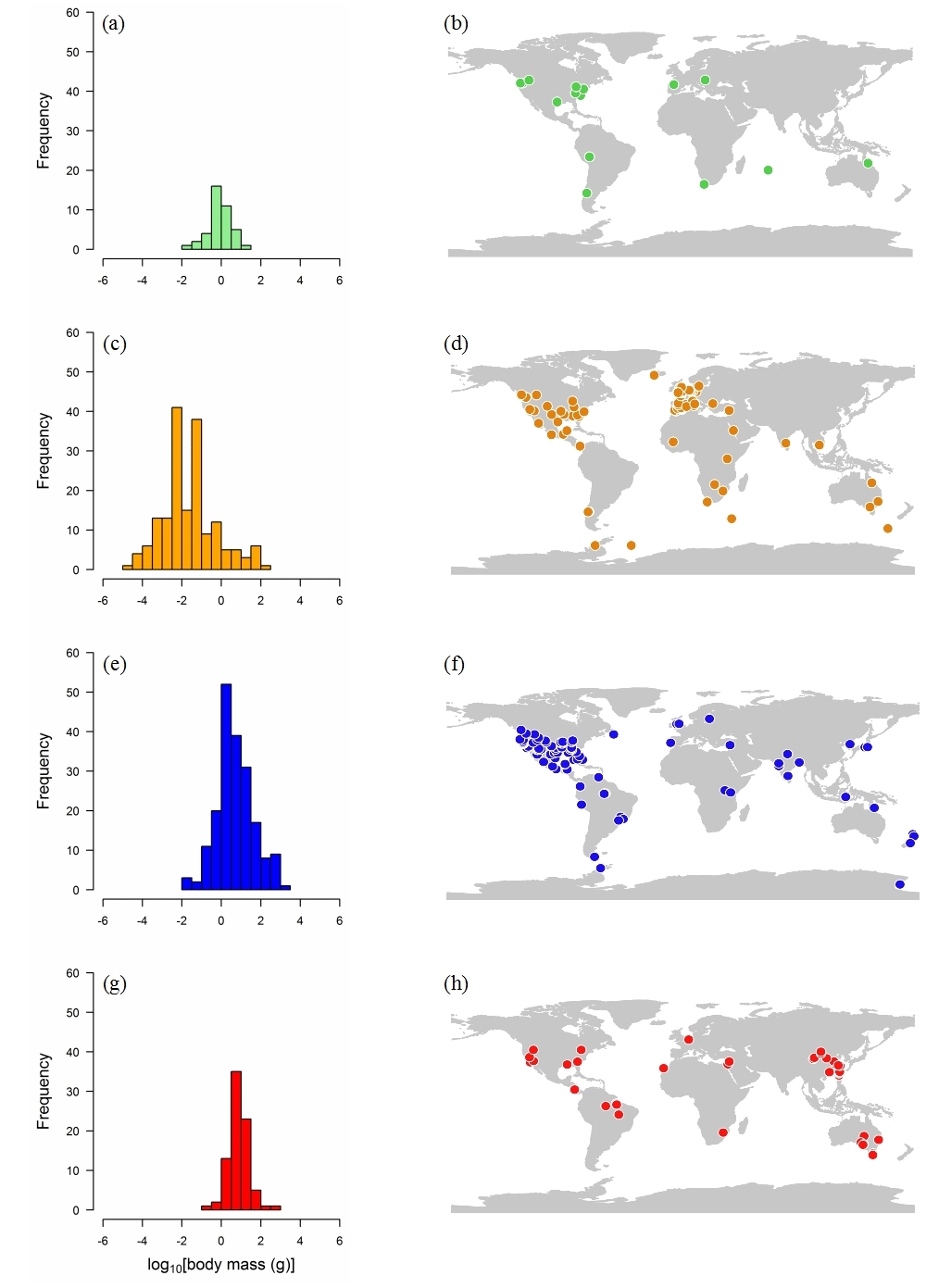 Figure S1. Frequency per body mass (left hand) and geographic distribution of species (right hand) used in thermal tolerance experiments in amphibians (a, b), arthropods (c, d), fish (e, f) and reptiles (g, h).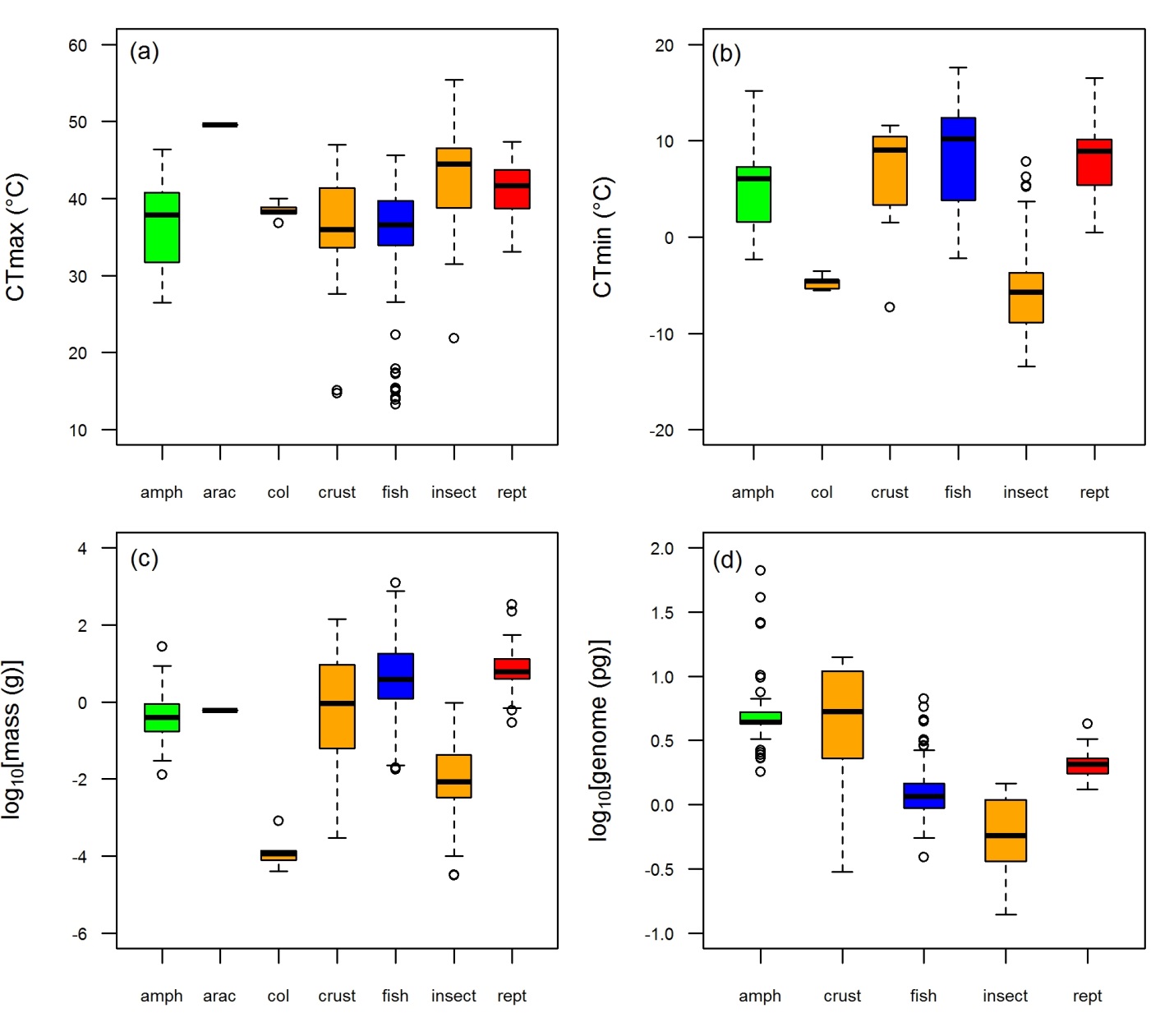 Figure S2. CTmax (a), CTmin (b), body mass (c) and genome size (d) in amphibians (amph), arachnids (arac), collembola (col), crustaceans (crust) fish, insect and reptiles (rept) species used in our analyses.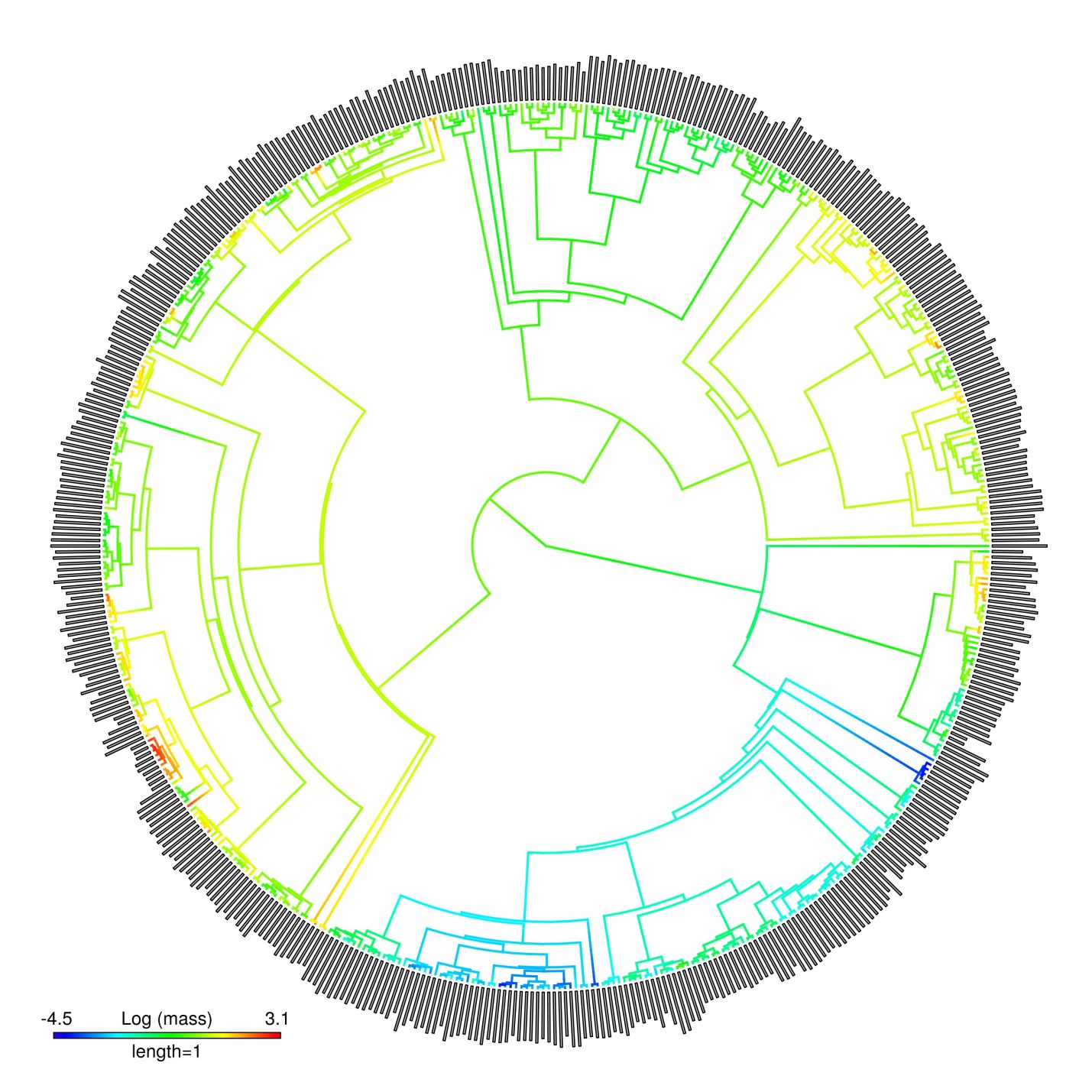 Figure S3. Phylogenetic tree displaying the relation between CTmax (outer grey bars) and body mass (gradient in the branch’ colors) of ectotherms’ species used in this study (N = 510).Figure S4. Phylogenetic tree displaying the relation between CTmax (outer grey bars) and genome size (gradient in the branch’ colors) of ectotherms’ species used in this study (N = 433).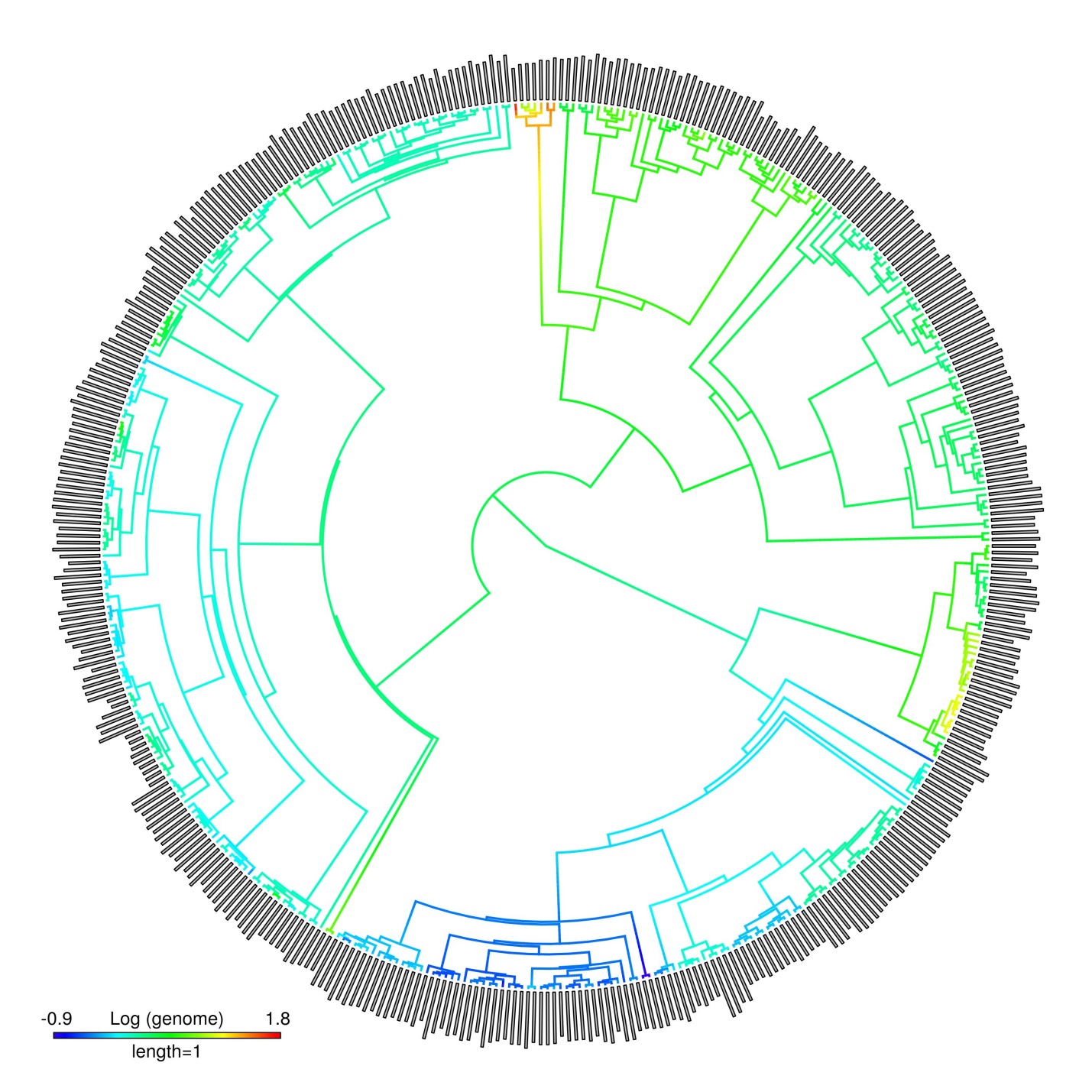 Figure S5. Phylogenetic tree displaying the relation between CTmin (outer grey bars) and genome size (gradient in the branch’ colors) of ectotherms’ species (N = 232).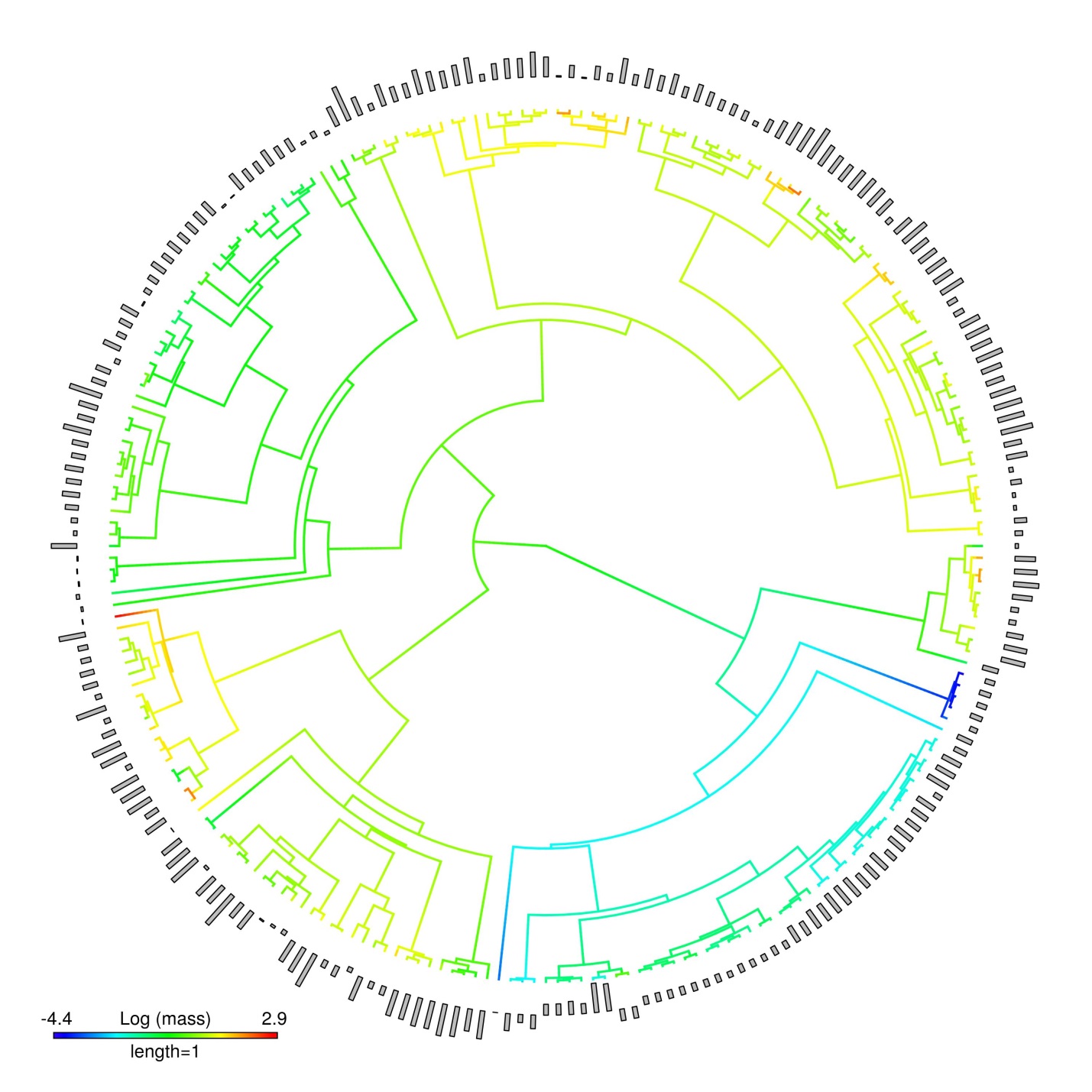 Figure S6. Phylogenetic tree displaying the relation between CTmin (outer grey bars) and genome size (gradient in the branch’ colors) of ectotherms’ species used in this study (N = 190).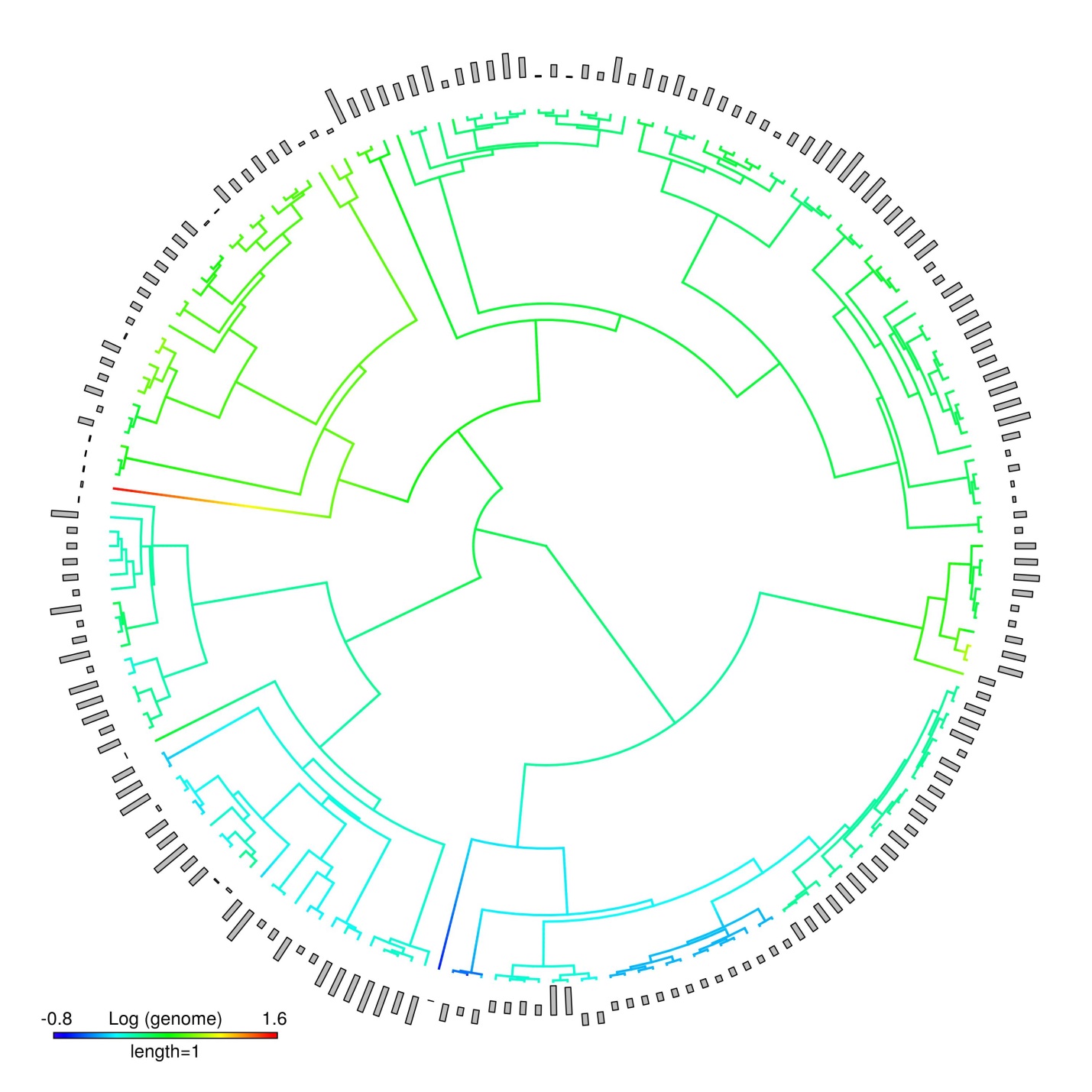 Figure S7. Partial residuals plots showing the effects (solid lines) of log10–transformed time (a) and absolute latitude in ectotherms’ CTmax (top, red line) and CTmin (bottom, blue line). Predicted lines for CTmax were based in the model with the highest support; for CTmax model 1 and for CTmin model 19 (see Table S1). For details on model’ estimates and significance, see Table S2.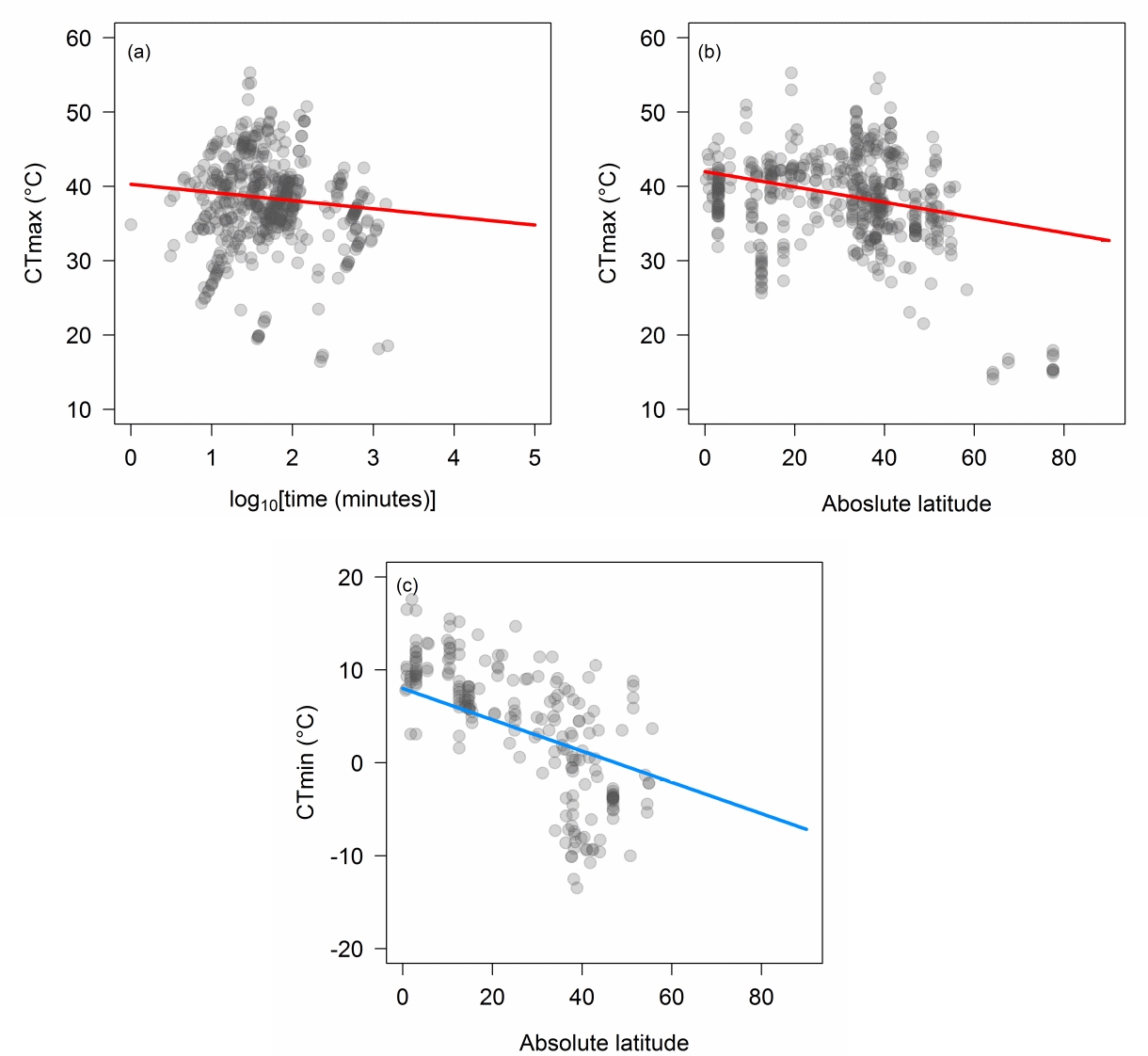 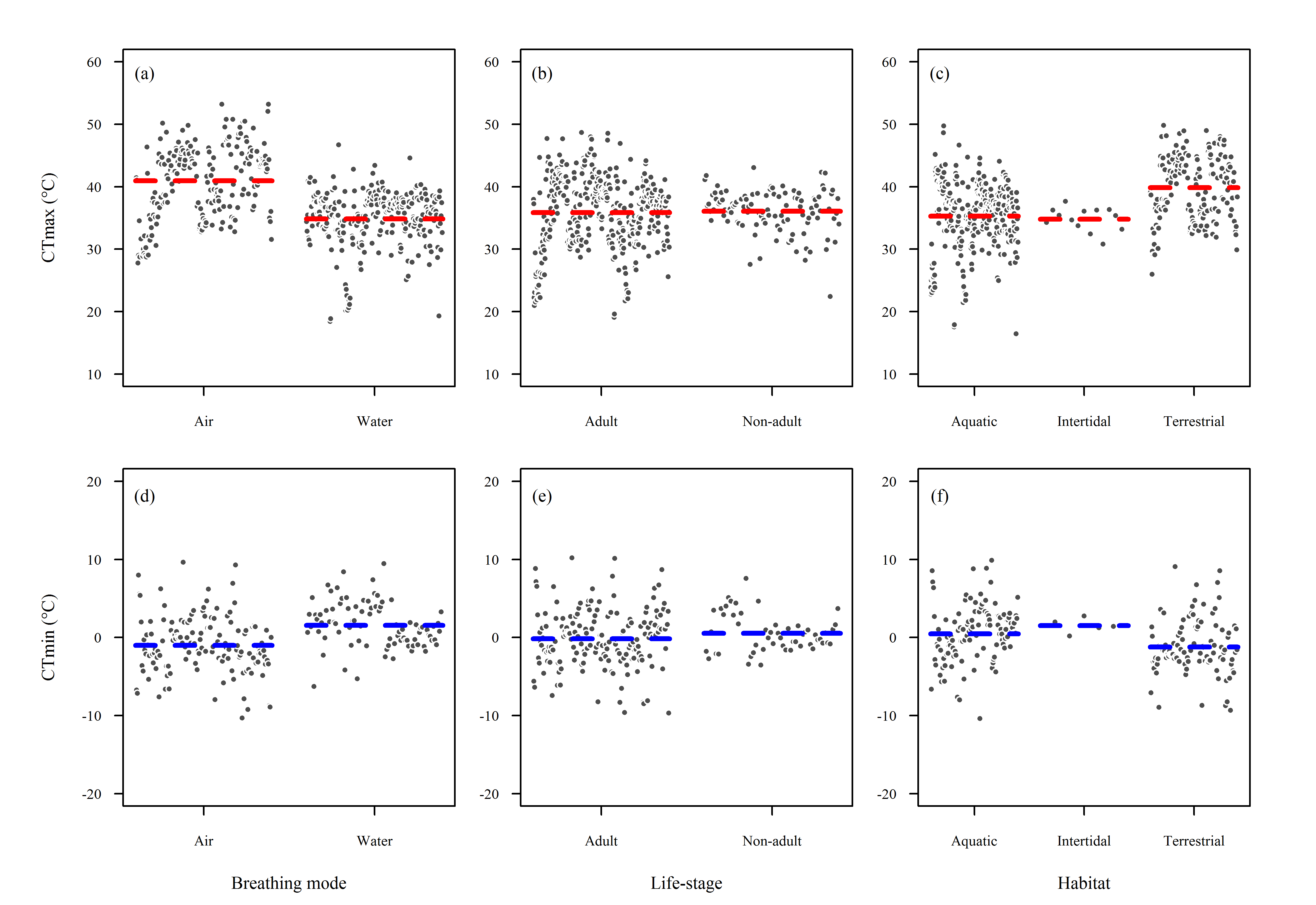 Figure S8.Partial residuals plots showing the predicted effects of breathing mode (a, d), life-stage (b, e) and habitat (c, f) in ectotherms’ CTmax (top, red) and CTmin (bottom, blue). CTmax (a, b, c) and CTmin plots (d, e, f) were based in that included all covariates, but not phylogeny (λ = 0). Horizontal dashed lines are the predicted median of the thermal limits within factor level, conditioned on 2 hours of exposure duration (time) and 45° of absolute latitude. For details on model estimates and significance, see electronic supplementary material Tables S3-S6.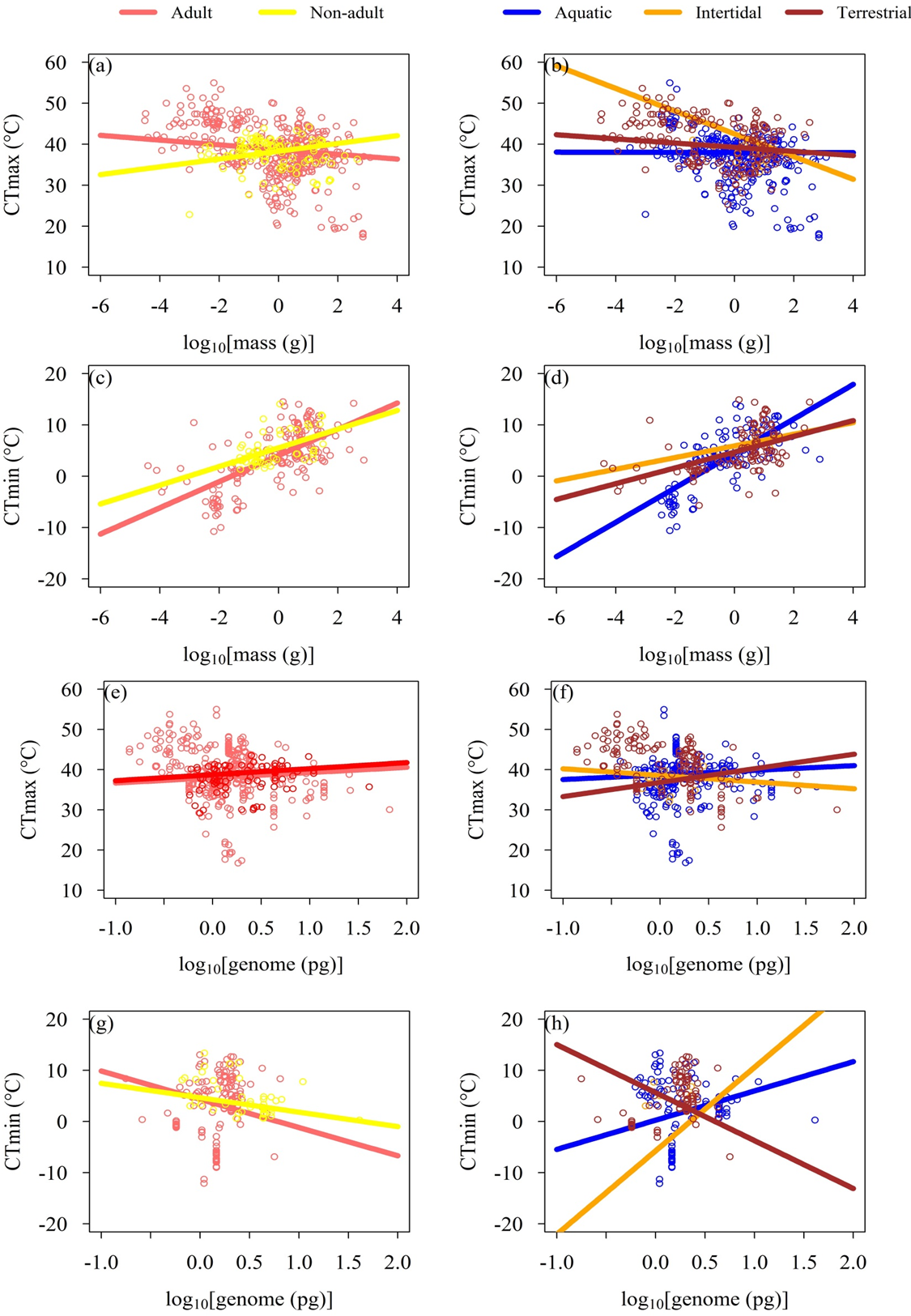 Figure S9. Partial residuals plots showing the interactive effects (solid lines) of body mass with life-stage (a, c), habitat (b, d), and genome size life-stage (e, g), habitat (f, h) in ectotherms’ CTmax and CTmin. Predicted lines were based on models Table 1 and Table 2. Predicted lines were based at median values of two covariates (absolute latitude and/or time).Table S1. Selection results of PGLSs models to explain variation in ectotherms’ CTmax and CTmin as function of exposure duration (Time), absolute latitude (Lat) acclimation time (ta: log10–transformed [acclimation time + 1]) and origin (laboratory or field). Pagel’s lambda (λ) denotes correlation structure used (λ = 0, star phylogeny and λ = 1, Brownian phylogeny). Number of parameters (k), corrected Akaike’s information criterion (AICc), difference in AICc respect to the model with highest support (ΔAICc), log-likelihood (LL) and the Akaike’s weights (wi) are mentioned for each model. (N) indicates the number of species used in each model.Table S2. Summary outputs of preliminary phylogenetic generalized least squares (PGLSs) models with the highest support (wi) for CTmax and CTmin analyses enlisted in Table S1. Pagel’s lambda (λ) denotes correlation structure used (λ = 0, star phylogeny and λ = 1, Brownian phylogeny). (N) indicates the number of species used in each model.Table S3. Summary outputs for the phylogenetic generalized least squares (PGLSs) model with the highest support (wi) for CTmax analysis enlisted in Table 1, main text. Model considered as covariate the absolute latitude (Lat) of animal collection. Pagel’s lambda λ = 1 denotes correlation structure used (Brownian phylogeny).Table S4. Summary outputs for the phylogenetic generalized least squares (PGLSs) model with the highest support (wi) for CTmin analysis enlisted in Table 2, main text. Model considered as covariate the absolute latitude (Lat) of animal collection. Pagel’s lambda λ = 0 denotes correlation structure used (star phylogeny).Table S5. Summary outputs for phylogenetic generalized least squares (PGLSs) models with the highest support (wi) for CTmax analysis enlisted in Table 3, main text. Models considered as covariates the exposure duration (Time) and/or absolute latitude (Lat) of animal collection. Pagel’s lambda λ = 1 denotes correlation structure used (Brownian phylogeny).Table S6. Summary outputs for the phylogenetic generalized least squares (PGLSs) model with the highest support (wi) for CTmin analysis enlisted in Table 4, main text. Model considered as covariate the absolute latitude (Lat) of animal collection. Pagel’s lambda λ = 1 denotes correlation structure used (Brownian phylogeny).Table S7. Selection results for phylogenetic generalized least squares (PGLSs) models to explain variation in ectotherms’ CTmax (N = 433 species) as function of log10–transformed body mass, log10–transformed genome size, breathing mode (air and water), life-stage (adults and non-adults), habitat (aquatic, intertidal and terrestrial) and all their possible interactions. Each model was assessed using as covariates the exposure duration (Time) and/or absolute latitude (Lat) of animal collection. Pagel’s lambda (λ) denotes correlation structure used (λ = 0, star phylogeny and λ = 1, Brownian phylogeny). Number of parameters (k), corrected Akaike’s information criterion (AICc), difference in AICc respect to the model with highest support (ΔAICc) and the Akaike’s weights (wi) are mentioned for each model.Table S7 continuedTable S8. Summary outputs for phylogenetic generalized least squares (PGLSs) models with the highest support (wi) for CTmax analysis enlisted in Table S7. Models considered as covariate the absolute latitude (Lat) of animal collection. Pagel’s lambda λ = 1 denotes correlation structure used (Brownian phylogeny).Table S9. Selection results for phylogenetic generalized least squares (PGLSs) models to explain variation in ectotherms’ CTmin (N = 190 species) as function of log10–transformed body mass, log10–transformed genome, breathing mode (air and water), life-stage (adults and non-adults), habitat (aquatic, intertidal and terrestrial) and all their possible interactions. Each model was assessed using as covariates the exposure duration (Time) and/or absolute latitude (Lat) of animal collection. Pagel’s lambda (λ) denotes correlation structure used (λ = 0, star phylogeny and λ = 1, Brownian phylogeny). Number of parameters (k), corrected Akaike’s information criterion (AICc), difference in AICc respect to the model with highest support (ΔAICc) and the Akaike’s weights (wi) are mentioned for each model.Table S9 continuedTable S10. Summary outputs for the phylogenetic generalized least squares (PGLSs) model with the highest support (wi) for CTmin analysis enlisted in Table S9. Model considered as covariate the absolute latitude (Lat) of animal collection. Pagel’s lambda λ = 0 denotes correlation structure used (star phylogeny).Table S11. Values of phylogenetic signal, estimated as Pagel’s lambda (λ), for continuous traits used in the models’ correlation structure. For each variable, the log-likelihood (LL) is mentioned. P-values correspond to the significance of the observed λ compared to one expected under Brownian motion (λ = 1).ModelsλkAICcΔAICcLLwiCTmax (N = 478)CTmax (N = 478)CTmax (N = 478)CTmax (N = 478)CTmax (N = 478)CTmax (N = 478)CTmax (N = 478)1. Lat + Time142781.190-1386.550.712. Lat × Time152782.991.80-1386.430.293. Lat132797.6516.47-1395.80.004. ta × Origin + Lat162799.7318.54-1393.770.005. ta × Origin + Time162832.1750.98-1409.990.006. Time132834.4853.29-1414.210.007. ta132844.1562.97-1419.050.008. ta × Origin152846.1564.97-1418.010.009. Origin132851.370.11-1422.620.0010. Lat × Time053075.48294.29-1532.670.0011. Lat + Time043082.69301.50-1537.30.0012. Lat033084.63303.44-1539.290.0013. ta × Origin + Lat063089.72308.53-1538.770.0014. ta * Origin + Time063132.91351.73-1560.370.0015. Time033134.57353.39-1564.260.0016. ta033134.73353.54-1564.340.0017. ta × Origin053138.58357.40-1564.230.0018. Origin033140.81359.63-1567.380.00CTmin (N = 208)CTmin (N = 208)CTmin (N = 208)CTmin (N = 208)CTmin (N = 208)CTmin (N = 208)CTmin (N = 208)19. Lat131149.120.00-571.500.5120. Lat × Time151150.171.05-569.940.3021. Lat + Time141151.122.00-571.460.1922. ta131217.3068.18-605.590.0023. Time131237.6388.51-615.750.0024. Lat031253.36104.24-623.620.0025. Lat + Time041253.73104.61-622.770.0026. Lat × Time051255.66106.54-622.680.0027. ta031399.32250.20-696.600.0028. Time031432.71253.59-698.300.00ModelVariableEstimateSEP-valueCTmax (N = 478)CTmax (N = 478)CTmax (N = 478)CTmax (N = 478)CTmax (N = 478)Lat + Time (λ = 1)Table S1; Model 1Intercept43.79113.8630.0017Lat + Time (λ = 1)Table S1; Model 1Lat-0.1030.013< 0.0001Lat + Time (λ = 1)Table S1; Model 1Time-1.0970.253< 0.0001Lat × Time (λ = 1)Table S1; Model 2 Intercept43.40413.8960.0019Lat × Time (λ = 1)Table S1; Model 2 Lat-0.0880.0320.0069Lat × Time (λ = 1)Table S1; Model 2 Time-0.9040.4700.0551Lat × Time (λ = 1)Table S1; Model 2 Lat × Time	-0.0070.0150.6259CTmin (N = 208)CTmin (N = 208)CTmin (N = 208)CTmin (N = 208)CTmin (N = 208)Lat (λ = 1)Table S1; Model 19Intercept8.009.500.4004Lat (λ = 1)Table S1; Model 19Lat-0.170.02< 0.0001Lat × Time (λ = 1)Table S1; Model 20 Intercept6.809.560.4780Lat × Time (λ = 1)Table S1; Model 20 Lat-0.070.060.2342Lat × Time (λ = 1)Table S1; Model 20 Time0.570.610.3527Lat × Time (λ = 1)Table S1; Model 20 Lat × Time-0.050.030.0840Lat + Time (λ = 1)Table S1; Model 21 Intercept8.269.570.3888Lat + Time (λ = 1)Table S1; Model 21 Lat-0.170.02< 0.0001Lat + Time (λ = 1)Table S1; Model 21 Time-0.130.460.7832ModelVariableEstimateSEP-valueBody mass × Breathing mode × Time + Lat (λ = 1)Intercept43.4813.930.0019Body mass × Breathing mode × Time + Lat (λ = 1)Body mass-3.740.850.0000Body mass × Breathing mode × Time + Lat (λ = 1)Water-2.462.080.2374Body mass × Breathing mode × Time + Lat (λ = 1)Time0.791.140.4877Body mass × Breathing mode × Time + Lat (λ = 1)Lat-0.090.010.0000Body mass × Breathing mode × Time + Lat (λ = 1)Body mass × Water5.961.040.0000Body mass × Breathing mode × Time + Lat (λ = 1)Body mass × Time1.620.470.0007Body mass × Breathing mode × Time + Lat (λ = 1)Water × Time-1.681.180.1536Body mass × Breathing mode × Time + Lat (λ = 1)Body mass × Water × Time-2.900.570.0000ModelVariableEstimateSEP-valueBody mass × Breathing mode × Time + Lat (λ = 0)Intercept11.861.330.0000Body mass × Breathing mode × Time + Lat (λ = 0)Body mass7.750.770.0000Body mass × Breathing mode × Time + Lat (λ = 0)Water1.921.820.2933Body mass × Breathing mode × Time + Lat (λ = 0)Time-1.140.800.1554Body mass × Breathing mode × Time + Lat (λ = 0)Lat-0.240.020.0000Body mass × Breathing mode × Time + Lat (λ = 0)Body mass × Water-6.421.750.0003Body mass × Breathing mode × Time + Lat (λ = 0)Body mass × Time-3.040.440.0000Body mass × Breathing mode × Time + Lat (λ = 0)Water × Time0.341.090.7560Body mass × Breathing mode × Time + Lat (λ = 0)Body mass × Water × Time3.090.980.0019ModelVariableEstimateSEP-valueGenome size × Breathing mode × Time + Lat (λ = 1); AICc = 2502.36; wi = 0.36; ∆AICc = 0.00Intercept42.8813.780.0020Genome size × Breathing mode × Time + Lat (λ = 1); AICc = 2502.36; wi = 0.36; ∆AICc = 0.00Genome size-8.324.010.0386Genome size × Breathing mode × Time + Lat (λ = 1); AICc = 2502.36; wi = 0.36; ∆AICc = 0.00Water-0.582.180.7899Genome size × Breathing mode × Time + Lat (λ = 1); AICc = 2502.36; wi = 0.36; ∆AICc = 0.00Time-0.140.950.8847Genome size × Breathing mode × Time + Lat (λ = 1); AICc = 2502.36; wi = 0.36; ∆AICc = 0.00Lat0.090.010.0000Genome size × Breathing mode × Time + Lat (λ = 1); AICc = 2502.36; wi = 0.36; ∆AICc = 0.00Genome size × Water12.004.570.0089Genome size × Breathing mode × Time + Lat (λ = 1); AICc = 2502.36; wi = 0.36; ∆AICc = 0.00Genome size × Time6.542.230.0035Genome size × Breathing mode × Time + Lat (λ = 1); AICc = 2502.36; wi = 0.36; ∆AICc = 0.00Water × Time-0.820.990.4126Genome size × Breathing mode × Time + Lat (λ = 1); AICc = 2502.36; wi = 0.36; ∆AICc = 0.00Genome size × Water × Time-8.242.590.0016Life-stage + Time + Lat (λ = 1); AICc = 2503.91; wi = 0.16; ∆AICc = 1.55Intercept43.4013.780.0017Life-stage + Time + Lat (λ = 1); AICc = 2503.91; wi = 0.16; ∆AICc = 1.55Non-adult0.830.430.0547Life-stage + Time + Lat (λ = 1); AICc = 2503.91; wi = 0.16; ∆AICc = 1.55Lat-0.100.010.0000Life-stage + Time + Lat (λ = 1); AICc = 2503.91; wi = 0.16; ∆AICc = 1.55Time-0.950.270.0005Breathing mode + Time + Lat (λ = 1); AICc = 2504.30; wi = 0.13; ∆AICc = 1.95Intercept45.1313.790.0012Breathing mode + Time + Lat (λ = 1); AICc = 2504.30; wi = 0.13; ∆AICc = 1.95Water-2.081.150.0692Breathing mode + Time + Lat (λ = 1); AICc = 2504.30; wi = 0.13; ∆AICc = 1.95Lat-0.090.010.0000Breathing mode + Time + Lat (λ = 1); AICc = 2504.30; wi = 0.13; ∆AICc = 1.95Time-1.080.260.0000ModelVariableEstimateSEP-valueGenome size × Habitat × Time + Lat (λ = 1)Intercept7.629.230.4100Genome size × Habitat × Time + Lat (λ = 1)Genome size3.095.110.5471Genome size × Habitat × Time + Lat (λ = 1)Intertidal-8.168.190.3204Genome size × Habitat × Time + Lat (λ = 1)Terrestrial0.403.890.9185Genome size × Habitat × Time + Lat (λ = 1)Time-0.170.590.7752Genome size × Habitat × Time + Lat (λ = 1)Lat-0.240.020.0000Genome size × Habitat × Time + Lat (λ = 1)Genome size × Intertidal59.0732.330.0694Genome size × Habitat × Time + Lat (λ = 1)Genome size × Terrestrial18.2110.880.0961Genome size × Habitat × Time + Lat (λ = 1)Genome size × Time1.952.740.4777Genome size × Habitat × Time + Lat (λ = 1)Intertidal × Time0.624.590.8930Genome size × Habitat × Time + Lat (λ = 1)Terrestrial × Time1.701.710.3217Genome size × Habitat × Time + Lat (λ = 1)Genome size × Intertidal × Time-34.5423.520.1438Genome size × Habitat × Time + Lat (λ = 1)Genome size × Terrestrial × Time-16.455.070.0014ModelsModelskAICcΔAICcwi0. Covariatesλ = 1 + Lat + Time42505.5917.180.000. Covariatesλ = 0 + Lat + Time42759.27270.860.000. Covariatesλ = 1 + Lat32521.9633.540.000. Covariatesλ = 1 + Time32555.3066.880.001. Body massλ = 1 + Lat + Time52506.7418.320.001. Body massλ = 0 + Lat + Time52630.85142.430.001. Body massλ = 1 + Lat42523.4635.050.001. Body massλ = 1 + Time42554.4566.030.002. Breathing Modeλ = 1 + Lat + Time52504.3015.890.002. Breathing Modeλ = 0 + Lat + Time52644.82156.400.002. Breathing Modeλ = 1 + Lat42519.7831.370.002. Breathing Modeλ = 1 + Time42551.1562.740.003. Life-stageλ = 1 + Lat + Time52503.9115.500.003. Life-stageλ = 0 + Lat + Time52758.50270.080.003. Life-stageλ = 1 + Lat42513.9625.540.003. Life-stageλ = 1 + Time42551.5663.150.004. Habitatλ = 1 + Lat + Time62509.4821.070.004. Habitatλ = 0 + Lat + Time62718.37229.950.004. Habitatλ = 1 + Lat52525.7937.380.004. Habitatλ = 1 + Time52558.6470.220.005. Body mass × Breathing Modeλ = 1 + Lat + Time72506.4918.080.005. Body mass × Breathing Modeλ = 0 + Lat + Time72576.2487.820.005. Body mass × Breathing Modeλ = 1 + Lat62522.6534.230.005. Body mass × Breathing Modeλ = 1 + Time62550.9262.500.006. Body mass × Life-stageλ = 1 + Lat + Time72501.0312.620.006. Body mass × Life-stageλ = 0 + Lat + Time72624.92136.510.006. Body mass × Life-stageλ = 1 + Lat62513.3524.930.006. Body mass × Life-stageλ = 1 + Time62547.4859.060.007. Body mass × Habitatλ = 1 + Lat + Time92514.8626.450.007. Body mass × Habitatλ = 0 + Lat + Time92609.24120.830.007. Body mass × Habitatλ = 1 + Lat82531.2342.820.007. Body mass × Habitatλ = 1 + Time82558.9870.570.008. Body mass × Breathing mode × Time λ = 1 + Lat 102488.410.000.578. Body mass × Breathing mode × Time λ = 0 + Lat 102574.0185.600.009. Body mass × Life-stage × Timeλ = 1 + Lat + Time102490.422.000.219. Body mass × Life-stage × Timeλ = 0 + Lat + Time102621.53133.120.0010. Body mass × Habitat × Timeλ = 1 + Lat + Time142499.3910.980.0010. Body mass × Habitat × Timeλ = 0 + Lat + Time142608.21119.790.00ModelsModelskAICcΔAICcwi11. Genome sizeλ = 1 + Lat + Time52506.1817.760.0011. Genome sizeλ = 0 + Lat + Time52731.05242.640.0011. Genome sizeλ = 1 + Lat42521.9433.520.0011. Genome sizeλ = 1 + Time42554.2565.840.0012. Genome size × Breathing modeλ = 1 + Lat + Time72506.4318.010.0012. Genome size × Breathing modeλ = 0 + Lat + Time72599.70111.280.0012. Genome size × Breathing modeλ = 1 + Lat62521.2632.850.0012. Genome size × Breathing modeλ = 1 + Time62551.2762.850.0013. Genome size × Life-stageλ = 1 + Lat + Time72506.6518.240.0013. Genome size × Life-stageλ = 0 + Lat + Time72715.88227.470.0013. Genome size × Life-stageλ = 1 + Lat62515.6827.270.0013. Genome size × Life-stageλ = 1 + Time62552.4964.080.0014. Genome size × Habitatλ = 1 + Lat + Time92511.6723.250.0014. Genome size × Habitatλ = 0 + Lat + Time92669.46181.040.0014. Genome size × Habitatλ = 1 + Lat82527.5939.170.0014. Genome size × Habitatλ = 1 + Time82553.9965.580.0015. Genome size × Breathing mode × Timeλ = 1 + Lat102502.3613.940.0015. Genome size × Breathing mode × Timeλ = 0 + Lat102590.26101.840.0016. Genome size × Life-stage × Timeλ = 1 + Lat102510.0821.660.0016. Genome size × Life-stage × Timeλ = 0 + Lat102718.49230.080.0017. Genome size × Habitat × Timeλ = 1 + Lat142504.7216.300.00λ = 0 + Lat142669.50181.080.0018. Body mass × Genome sizeλ = 1 + Lat + Time72508.1319.720.0018. Body mass × Genome sizeλ = 0 + Lat + Time72624.80136.380.0018. Body mass × Genome sizeλ = 1 + Lat62524.2135.800.0018. Body mass × Genome sizeλ = 1 + Time	62548.6860.270.0019. Body mass × Genome size × Breathing mode λ = 1 + Lat + Time112507.5519.130.0019. Body mass × Genome size × Breathing mode λ = 0 + Lat + Time112570.1981.780.0019. Body mass × Genome size × Breathing mode λ = 1 + Lat102523.0934.680.0019. Body mass × Genome size × Breathing mode λ = 1 + Time	102536.9548.540.0020. Body mass × Genome size × Life-stageλ = 1 + Lat + Time112505.9417.530.0020. Body mass × Genome size × Life-stageλ = 0 + Lat + Time112620.59132.180.0020. Body mass × Genome size × Life-stageλ = 1 + Lat102517.2828.860.0020. Body mass × Genome size × Life-stageλ = 1 + Time102544.6156.200.0021. Body mass × Genome size × Habitatλ = 1 + Lat + Time152517.5629.150.0021. Body mass × Genome size × Habitatλ = 0 + Lat + Time152583.7695.340.0021. Body mass × Genome size × Habitatλ = 1 + Lat142534.3445.920.0021. Body mass × Genome size × Habitatλ = 1 + Time142548.9960.580.0022. Body mass × Genome size × Breathing mode × Timeλ = 1 + Lat182490.361.950.2222. Body mass × Genome size × Breathing mode × Timeλ = 0 + Lat182538.3049.890.0023. Body mass × Genome size × Life-stage × Timeλ = 1 + Lat182501.6113.200.0023. Body mass × Genome size × Life-stage × Timeλ = 0 + Lat182623.35134.940.00ModelVariableEstimateSEP-valueBody mass × Breathing mode × Time + Lat (λ = 1);  AICc = 2488.41; wi = 0.57; ∆AICc = 1.00Intercept42.2613.590.0020Body mass × Breathing mode × Time + Lat (λ = 1);  AICc = 2488.41; wi = 0.57; ∆AICc = 1.00Body mass-2.880.870.0011Body mass × Breathing mode × Time + Lat (λ = 1);  AICc = 2488.41; wi = 0.57; ∆AICc = 1.00Water-0.202.240.9272Body mass × Breathing mode × Time + Lat (λ = 1);  AICc = 2488.41; wi = 0.57; ∆AICc = 1.00Time0.751.160.5177Body mass × Breathing mode × Time + Lat (λ = 1);  AICc = 2488.41; wi = 0.57; ∆AICc = 1.00Lat-0.080.010.0000Body mass × Breathing mode × Time + Lat (λ = 1);  AICc = 2488.41; wi = 0.57; ∆AICc = 1.00Body mass × Water4.991.070.0000Body mass × Breathing mode × Time + Lat (λ = 1);  AICc = 2488.41; wi = 0.57; ∆AICc = 1.00Body mass × Time1.430.470.0027Body mass × Breathing mode × Time + Lat (λ = 1);  AICc = 2488.41; wi = 0.57; ∆AICc = 1.00Water × Time-1.511.190.2072Body mass × Breathing mode × Time + Lat (λ = 1);  AICc = 2488.41; wi = 0.57; ∆AICc = 1.00Body mass × Water × Time-2.720.580.0000Body mass × Genome size × Breathing mode × Time (λ = 1);  AICc = 2490.36; wi = 0.22; ∆AICc = 1.95Intercept33.9313.940.0156Body mass × Genome size × Breathing mode × Time (λ = 1);  AICc = 2490.36; wi = 0.22; ∆AICc = 1.95Body mass-3.131.750.0737Body mass × Genome size × Breathing mode × Time (λ = 1);  AICc = 2490.36; wi = 0.22; ∆AICc = 1.95Genome size18.7911.000.082Body mass × Genome size × Breathing mode × Time (λ = 1);  AICc = 2490.36; wi = 0.22; ∆AICc = 1.95Water7.934.250.0623Body mass × Genome size × Breathing mode × Time (λ = 1);  AICc = 2490.36; wi = 0.22; ∆AICc = 1.95Time5.712.320.0143Body mass × Genome size × Breathing mode × Time (λ = 1);  AICc = 2490.36; wi = 0.22; ∆AICc = 1.95Lat-0.080.010.0000Body mass × Genome size × Breathing mode × Time (λ = 1);  AICc = 2490.36; wi = 0.22; ∆AICc = 1.95Body mass × Genome size11.354.130.0062Body mass × Genome size × Breathing mode × Time (λ = 1);  AICc = 2490.36; wi = 0.22; ∆AICc = 1.95Body mass × Water5.341.890.0050Body mass × Genome size × Breathing mode × Time (λ = 1);  AICc = 2490.36; wi = 0.22; ∆AICc = 1.95Genome size × Water-17.5611.090.1143Body mass × Genome size × Breathing mode × Time (λ = 1);  AICc = 2490.36; wi = 0.22; ∆AICc = 1.95Body mass × Time1.131.060.2880Body mass × Genome size × Breathing mode × Time (λ = 1);  AICc = 2490.36; wi = 0.22; ∆AICc = 1.95Genome size × Time-11.816.960.0905Body mass × Genome size × Breathing mode × Time (λ = 1);  AICc = 2490.36; wi = 0.22; ∆AICc = 1.95Water × Time-6.452.340.0061Body mass × Genome size × Breathing mode × Time (λ = 1);  AICc = 2490.36; wi = 0.22; ∆AICc = 1.95Body mass × Genome size × Water-12.544.610.0068Body mass × Genome size × Breathing mode × Time (λ = 1);  AICc = 2490.36; wi = 0.22; ∆AICc = 1.95Body mass × Genome size × Time-7.902.570.0023Body mass × Life-stage × Time + Lat (λ = 1); AICc = 2490.42; wi = 0.21; ∆AICc = 2.00Intercept43.6613.480.0013Body mass × Life-stage × Time + Lat (λ = 1); AICc = 2490.42; wi = 0.21; ∆AICc = 2.00Body mass-0.950.570.0957Body mass × Life-stage × Time + Lat (λ = 1); AICc = 2490.42; wi = 0.21; ∆AICc = 2.00Non-adult-1.421.390.3057Body mass × Life-stage × Time + Lat (λ = 1); AICc = 2490.42; wi = 0.21; ∆AICc = 2.00Time-1.200.310.0001Body mass × Life-stage × Time + Lat (λ = 1); AICc = 2490.42; wi = 0.21; ∆AICc = 2.00Lat-0.100.010.0000Body mass × Life-stage × Time + Lat (λ = 1); AICc = 2490.42; wi = 0.21; ∆AICc = 2.00Body mass × Non-adult5.261.130.0000Body mass × Life-stage × Time + Lat (λ = 1); AICc = 2490.42; wi = 0.21; ∆AICc = 2.00Body mass × Time0.340.270.2161Body mass × Life-stage × Time + Lat (λ = 1); AICc = 2490.42; wi = 0.21; ∆AICc = 2.00Non-adult × Time1.320.850.1197Body mass × Non-adult × Time 2.690.660.0001ModelsModelskAICcΔAICcwi0. Covariatesλ = 1 + Lat31076.2187.320.000. Covariatesλ = 0 + Lat31157.44168.550.001. Body massλ = 1 + Lat41078.0389.140.001. Body massλ = 0 + Lat41050.4761.580.002. Breathing Modeλ = 1 + Lat41076.8387.940.002. Breathing Modeλ = 0 + Lat41150.57161.680.003. Life-stageλ = 1 + Lat41077.8588.950.003. Life-stageλ = 0 + Lat41158.68169.790.004. Habitatλ = 1 + Lat51063.7974.900.004. Habitatλ = 0 + Lat51148.50159.610.005. Body mass × Breathing Modeλ = 1 + Lat61074.2585.350.005. Body mass × Breathing Modeλ = 0 + Lat61029.9641.060.006. Body mass × Life-stageλ = 1 + Lat61076.7787.880.006. Body mass × Life-stageλ = 0 + Lat61045.0556.160.007. Body mass × Habitatλ = 1 + Lat81069.3480.450.007. Body mass × Habitatλ = 0 + Lat81043.8054.910.008. Body mass × Breathing mode × Time λ = 1 + Lat101051.8662.970.008. Body mass × Breathing mode × Time λ = 0 + Lat101011.3822.490.009. Body mass × Breathing mode × Timeλ = 1 + Lat101052.2063.300.009. Body mass × Breathing mode × Timeλ = 0 + Lat101019.6230.730.0010. Body mass × Breathing mode × Timeλ = 1 + Lat141039.6650.770.0010. Body mass × Breathing mode × Timeλ = 0 + Lat141039.0850.190.0011. Genome sizeλ = 1 + Lat41074.0385.130.0011. Genome sizeλ = 0 + Lat41159.53170.630.0012. Genome size × Breathing modeλ = 1 + Lat61070.5881.680.0012. Genome size × Breathing modeλ = 0 + Lat61144.42155.530.0013. Genome size × Life-stageλ = 1 + Lat61075.6586.760.0013. Genome size × Life-stageλ = 0 + Lat61154.62165.720.0014. Genome size × Habitatλ = 1 + Lat81046.0857.190.0014. Genome size × Habitatλ = 0 + Lat81153.09164.190.0015. Genome size × Breathing mode × Timeλ = 1 + Lat101047.9759.080.0015. Genome size × Breathing mode × Timeλ = 0 + Lat101136.59147.700.0016. Genome size × Life-stage × Timeλ = 1 + Lat101045.9957.100.0016. Genome size × Life-stage × Timeλ = 0 + Lat101156.36167.470.0017. Genome size × Habitat × Timeλ = 1 + Lat141038.5649.670.00λ = 0 + Lat141153.79164.890.0018. Body mass × Genome sizeλ = 1 + Lat61063.6974.800.0018. Body mass × Genome sizeλ = 0 + Lat 61046.9158.020.0019. Body mass × Genome size × Breathing mode λ = 1 + Lat101060.5871.690.0019. Body mass × Genome size × Breathing mode λ = 0 + Lat10988.890.000.9920. Body mass × Genome size × Life-stageλ = 1 + Lat101054.8065.910.0020. Body mass × Genome size × Life-stageλ = 0 + Lat101015.5326.630.0021. Body mass × Genome size × Habitatλ = 1 + Lat141050.2561.360.0021. Body mass × Genome size × Habitatλ = 0 + Lat141045.2256.330.00ModelsModelskAICcΔAICcwi22. Body mass × Genome size × Breathing mode × Timeλ = 1 + Lat181048.7659.870.0022. Body mass × Genome size × Breathing mode × Timeλ = 0 + Lat18997.919.020.0123. Body mass × Genome size × Life-stage × Timeλ = 1 + Lat181040.6051.710.0023. Body mass × Genome size × Life-stage × Timeλ = 0 + Lat181019.3330.440.00ModelVariableEstimateSEP-valueBody mass × Genome size × Breathing mode + Lat (λ = 0)Intercept9.640.920.0000Body mass × Genome size × Breathing mode + Lat (λ = 0)Body mass3.210.370.0000Body mass × Genome size × Breathing mode + Lat (λ = 0)Genome size-2.522.130.2385Body mass × Genome size × Breathing mode + Lat (λ = 0)Water3.660.900.0001Body mass × Genome size × Breathing mode + Lat (λ = 0)Lat-0.220.020.0000Body mass × Genome size × Breathing mode + Lat (λ = 0)Body mass × Genome size4.261.130.0002Body mass × Genome size × Breathing mode + Lat (λ = 0)Body mass × Water-3.330.710.0000Body mass × Genome size × Breathing mode + Lat (λ = 0)Genome size × Water0.002.470.9988Body mass × Genome size × Breathing mode + Lat (λ = 0)Body mass × Genome size × Water-0.731.860.6945VariableNumber of speciesPagel’s lambda (λ)LLP-valueCTmax5100.92-1504.776.75 × 10-76CTmin2320.96-698.881.35 × 10-35Body mass5100.89-722.122.85 × 10-87Genome size4330.92-77.313.64 × 10-61Time (for CTmax)5100.79-341.471.73 × 10-33Time (for CTmin)2320.90-113.433.18 × 10-13Lat5100.98-1958.151.62× 10-87